Муниципальное бюджетное учреждениедополнительного образования «Детская музыкальная школа № 3» города Нижнего ТагилаПредметная областьПО.01. МУЗЫКАЛЬНОЕ ИСПОЛНИТЕЛЬСТВОДОПОЛНИТЕЛЬНАЯ ПРЕДПРОФЕССИОНАЛЬНАЯОБЩЕОБРАЗОВАТЕЛЬНАЯ ПРОГРАММА В ОБЛАСТИМУЗЫКАЛЬНОГО ИСКУССТВА «ФОРТЕПИАНО»ПРОГРАММАпо учебному предмету ПО.01.УП.02.АНСАМБЛЬ        Нижний Тагил2013 г.Структура программы учебного предмета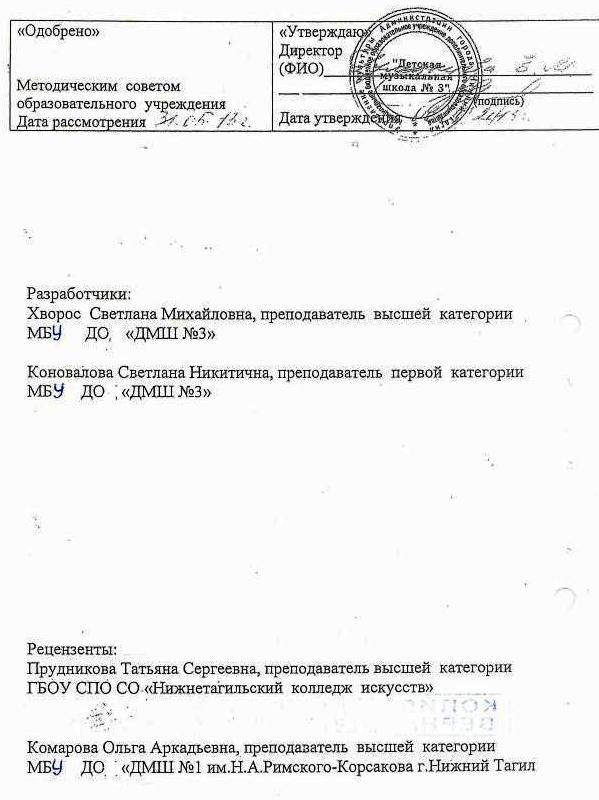 Пояснительная записка- Характеристика учебного предмета, его место и роль в образовательном процессе;- Срок реализации учебного предмета;- Объем учебного времени, предусмотренный учебным планом образовательного учреждения на реализацию учебного предмета;- Форма проведения учебных аудиторных занятий;- Цели и задачи учебного предмета;- Обоснование структуры программы учебного предмета;- Методы обучения;- Описание материально – технических условий реализации учебного предмета.Содержание учебного предмета- Сведения о затратах учебного времени;- Годовые требования по классамТребования к уровню подготовки учащихсяФормы и методы контроля, система оценок            - Аттестация: цели, виды, форма, содержание;            - Критерии оценкиМетодическое обеспечение учебного процесса- Методические рекомендации педагогическим работникам;- Рекомендации по организации самостоятельной работы учащихсяСписки рекомендуемой нотной и методической литературы- Список рекомендуемой нотной литературы;- Список рекомендуемой методической литературы.Пояснительная запискаХарактеристика учебного предмета и его место и роль в образовательном процессеПрограмма учебного предмета «Ансамбль» разработана на основе и с учетом федеральных требований к дополнительной профессиональной образовательной программе в области музыкального искусства «Фортепиано».Представленная программа предполагает знакомство с предметом и освоение навыков игры в фортепианном ансамбле с 4 по 7 класс (с учетом первоначального опыта, полученного в классе по специальности с 1 по 3 класс). Из вариативной части предлагается изучение предмета «Ансамбль» со второго класса.Фортепианный ансамбль использует и развивает базовые навыки, полученные на занятиях в классе по специальности.За время обучения ансамблю должен сформироваться комплекс умений и навыков, необходимых для совместного музицирования.Знакомство учеников с ансамблевым репертуаром происходит на базе следующего репертуара: дуэты, различные переложения для 4-ручного и 2-рояльного исполнения, произведения различных форм, стилей и жанров отечественных и зарубежных композиторов.Также как и по предмету «Специальность и чтение с листа», программа по фортепианному ансамблю опирается на академический репертуар, знакомит учащихся с разными музыкальными стилями: барокко, венской классикой, романтизмом, импрессионизмом, русской музыкой XIX и XX веков.Работа в классе ансамбля направлена на выработку у партнеров единого творческого решения, умения уступать и прислушиваться друг к другу, совместными усилиями создавать трактовки музыкальных произведений на высоком художественном уровне.Задачи руководителя ансамбля:- Постоянная творческая инициатива.- Умение найти методы обучения, способствующие развитию индивидуальных способностей учащихся.- Умение понимать психологию каждого участника ансамбля, учитывать его индивидуальность и интересы, уметь всегда найти с ним доверительный контакт.- Воспитание у учащихся умения трудиться и сознательности.- Умение просто, доступно объяснить учащимся свои требования.- Подбор интересного нотного материала, соответствующего степени продвинутости ансамбля, учитывая наличие в ансамбле учащихся разных классов и их  различную подготовку.- Делать переложение пьес, написанных для других инструментов.Задачи участников ансамбля:- Научиться слушать музыку, исполняемую ансамблем в целом, и отдельные голоса партий произведения, ориентироваться в звучании темы, сопровождения, подголосков и т.п.- Исполнять свою партию в соответствии с художественной трактовкой произведения в целом.- Творчески применять в совместном исполнении музыкально – исполнительские навыки, полученные в специальных классах.- Совершенствовать навыки чтения с листа.- Быть активным пропагандистом музыкального искусства в обществе, используя форму публичных выступлений.Занятия в классе ансамбля должны способствовать развитию у учащихся ритмического, мелодического и гармонического слуха, музыкальной памяти, развитию творческих навыков и, главное, прививать интерес и любовь к музыке и своему инструменту, а также способствовать формированию основ самостоятельной музыкальной деятельности.Большое учебно-воспитательное значение имеют публичные выступления, а для учащихся средних способностей, игра в ансамбле становится, нередко, единственной возможностью участвовать в концертном выступлении.Срок реализации учебного предметаСрок реализации данной программы составляет четыре года с 4 по 7 класс (из вариативной части предлагается со 2 по 7 класс), при условии финансирования. Для учащихся, планирующих поступление в образовательные учреждения, реализующие основные профессиональные образовательные программы в области музыкального искусства, срок освоения может быть увеличен на 1 год (9 класс). Объем учебного времени, предусмотренный учебным планом образовательного учреждения на реализацию предмета «Ансамбль»:Таблица I Форма проведения учебных аудиторных занятий: мелкогрупповая (два ученика), рекомендуемая продолжительность – 45 минут.По учебному предмету «Ансамбль» к занятиям могут привлекаться как обучающиеся по данной образовательной программе, так и по другим образовательным программам в области музыкального искусства. Кроме того, реализация данного учебного предмета может проходить в форме совместного исполнения музыкальных произведений обучающегося с преподавателем. * Консультации по ансамблю являются дополнительным учебным временем для подготовки учащихся к контрольным урокам, зачетам, экзаменам, конкурсам и т.д.Цели и задачи учебного предметаЦель:- развитие музыкально – творческих способностей учащегося, на основе приобретенных им знаний, умений и навыков ансамблевого исполнительства.Задачи:- решение коммуникативных задач (совместное творчество обучающихся разного возраста, влияющее на их творческое развитие, умение общаться в процессе совместного музицирования, оценивать игру друг друга);- стимулирование развития эмоциональности, памяти, мышления, воображения и творческой активности при игре в ансамбле;- формирование у обучающихся комплекса исполнительских навыков, необходимых для ансамблевого музицирования;- развитие чувства ансамбля (чувства партнерства при игре в ансамбле), артистизма и музыкальности;- обучение навыкам самостоятельной работы, а также навыкам чтения с листа в ансамбле;- приобретение обучающимися опыта творческой деятельности и публичных выступлений в сфере ансамблевого музицирования;- расширение музыкального кругозора учащегося путем ознакомления с ансамблевым репертуаром, а также с выдающимися исполнениями и исполнителями камерной музыки.- формирование у наиболее одаренных выпускников профессионального исполнительского комплекса пианиста – солиста камерного ансамбля.Обоснование структуры программы учебного предмета «Ансамбль»Обоснованием структуры программы является ФГТ, отражающие все аспекты работы преподавателя с учеником.Программа содержит следующие разделы:- сведения о затратах учебного времени, предусмотренного на освоение учебного предмета;- распределение учебного материала по годам обучения;- описание дидактических единиц учебного предмета;- требования к уровню подготовки обучающихся;- формы и методы контроля, система оценок;- методическое обеспечение учебного процесса.В соответствии с данными направлениями строится основной раздел программы «Содержание учебного предмета».Методы обученияДля достижения поставленной цели и реализации задач предмета используются              следующие методы обучения:- словесный (объяснение, разбор, анализ и сравнение музыкального материала обеих партий);- наглядный (показ, демонстрация отдельных частей и всего произведения);- практический (воспроизводящие и творческие упражнения, деление целого произведения на более мелкие части для подробной проработки и следующая организация целого);- прослушивание записей выдающихся исполнителей и посещение концертов для повышения общего уровня развития обучающегося;- индивидуальный подход к каждому ученику с учетом возрастных особенностей, работоспособности и уровня подготовки.	Предложенные методы работы с фортепианным ансамблем в рамках профессиональной образовательной программы являются наиболее продуктивными при реализации поставленных целей и задач учебного предмета и основаны на проверенных методиках и сложившихся традициях ансамблевого исполнительства на фортепиано.Описание материально – технических условий реализации учебного предметаМатериально – техническая база образовательного учреждения должна соответствовать санитарным и противопожарным нормам, нормам охраны труда.Учебные аудитории для занятий по учебному предмету «Ансамбль» должны иметь площадь не менее 12 кв.м., звукоизоляцию и наличие, желательно,  двух инструментов для работы над ансамблями для 2-х фортепиано.В образовательном учреждении должны быть созданы условия для содержания, своевременного обслуживания и ремонту музыкальных инструментов.Содержание учебного предметаСведения о затратах учебного времени, предусмотренного на освоение учебного предмета «Ансамбль», на максимальную, самостоятельную нагрузку обучающихся и аудиторные занятия: Таблица 2Срок обучения – 9 летОбъем времени на самостоятельную работу определяется с учетом сложившихся             педагогических традиций и методической целесообразности.Виды внеаудиторной работы: - выполнение домашнего задания;- подготовка к концертным выступлениям;- посещение учреждений культуры (филармоний, театров, концертных залов и др.);- участие обучающихся в концертах, творческих мероприятиях и культурно – просветительской деятельности образовательного учреждения и др.Учебный материал распределяется по годам обучения – классам. Каждый класс имеет свои дидактические задачи и объем времени, предусмотренный для освоения учебного материала.Требования по годам обученияВ ансамблевой игре так же, как и в сольном исполнительстве, необходимо сформировать определенные музыкально-технические знания,  умение владения инструментом, навыки совместной игры, такие как:- сформированный комплекс умений и навыков в области коллективного творчества – ансамблевого исполнительства, позволяющий демонстрировать в ансамблевой игре единство исполнительских намерений и реализацию исполнительского замысла;- знание ансамблевого репертуара (музыкальных произведений, созданных для фортепианного дуэта, переложений симфонических, циклических (сонаты, сюиты), ансамблевых, органных и других произведений, а также камерно-инструментального репертуара) отечественных и зарубежных композиторов;- знание основных направлений камерно-ансамблевой музыки различных эпох;- навыки по решению музыкально-исполнительских задач ансамблевого исполнительства, обусловленных художественным содержанием и особенностями формы, жанра и стиля музыкального произведения.	Данная программа отображает разнообразие репертуара, его академическую направленность и индивидуальный подход к каждому ученику. Содержание учебного предмета направлено на обеспечение художественно-эстетического развития личности и приобретения ею художественно-исполнительских знаний, умений и навыков.I ГОД ОБУЧЕНИЯ2 класс (вариативная часть)На начальном этапе обучения игра в ансамбле может рассматриваться как вариант «ученик-учитель». Начинающим ученикам очень нравится, когда простейшие мелодии поддерживаются красивыми гармониями. Формируется навык слушания партнера, а также всей музыкальной ткани в целом. Ребенок чувствует себя уверенней, возрастает его интерес к произведению. Маленькие дети с удовольствие исполняют ансамблевые произведения на концертах.За год ученик должен пройти 7-8 произведений.Примерный рекомендуемый репертуарный перечень:А. Филлипенко «Цыплята»Д. Томпсон «Вальс гномов»А. Бородин «Полька»Чешская народная песня «Мой конек»В. Шаинский «Кузнечик»Французская народная песня «Большрй олень»В. Савельев «Песенка кота Леопольда» Чешская народная песня «Ну-ка, кони»Р. Паулс «Сонная песенка»М. Качурбина «Мишка с куклой»Русская народная песня «Как у наших у ворот»А. Варламов «На заре ты ее не буди»В. Шаинский «Песенка крокодила Гены»М. Шишкина «Ночь светла»Т. Хренников Колыбельная СветланыРусская народная песня «Тонкая рябина»А. Рубинштейн МелодияТ. Вернер «Танец утят»            И. Беркович  Соч. 30 Фортепианный ансамбль            И.С. Бах Песня            И. Беркович  Восточный напев            В. Моцарт   Колыбельная песня            В. Ребиков   «Лодка по морю плывет»            Ф. Шуберт  Немецкий танец            Л. Кажицкий  Полька            М. Глинка «Жаворонок»М. Глинка Краковяк из оперы «И. Сусанин»П. Чайковский Танец из балета «Лебединое озеро»Ж. Векерлен ПасторальМ. Глинка «Ходит ветер у ворот»П. Чайковский  Вальс из балета «Спящая красавица»П. Чайковский Отрывок из балета «Лебединое озеро»М. Ройтерштейн»  Колыбельная  Мишки (трио) Дж. Шеринг  Колыбельная А. Роджерс  «Голубая луна»А. Грибоедов  ВальсЖ. Металлиди  «Волшебный фонарь»Р. Паттерсон  «Старый автомобиль»Р. Шуман  МаршП. Чайковский Колыбельная «В бурю»Ф. Шуберт  «Благородный вальс»Б. Флисс Колыбельная Г. Струве  «Вороны»А. Бызов  «Разбойники»А. Петров  РомансЭ. Мак-Дуэл  «К дикой розе»Л. Бетховен  Марш к пьесе «Афинские развалины»Г. Кингстей  «Золотые зерна кукурузы»М. Шмитц  «Оранжевые буги»Э. Градески  «Мороженое». «Маленький поезд»А. Варламов «Красный сарафан»А. Холминов «Цыплята»II ГОД ОБУЧЕНИЯ3 класс (вариативная часть)	В течение учебного года следует пройти 3-4 ансамбля (с различной степенью готовности). В конце года зачет 1-2 произведений. Публичное выступление приравнивается к зачету. Задача педагога научить ученика чувствовать, слушать и переживать музыку. Второй год обучения ансамблевой игре педагог работает над:- умением слушать и слушать партнера;- выразительным исполнением мелодии;- чутким аккомпанементом;- совместной динамической выстроенностью.Примерный рекомендуемый репертуарный перечень:Н. Раков «На прогулке»И. Гайдн «Менуэт быка»В. Моцарт Ария Дона – Жуана Н. Римский – Корсаков  Величальная песня из оперы «Царская невеста»Н. Бизе Болеро из оперы «Кармен»Э. Григ «В лесу»Л. Бетховен «Два немецких танца»И. Брамс Колыбельная С. Прокофьев «Петя»Д. Шостакович КолыбельнаяФ. Шуберт Экоссезы. Три вальсаА. Аренский Гавот. РомансМ. Мусоргский ГопакИ. Беркович ВальсП. Чайковский Вальс из оперы «Евгений Онегин»Ж. Металлиди «Сладкоежка»Г. Кирхнер ЭлегияЖ. Металлиди «В летнем саду»М. Зив «Мы шагаем»М. Глинка «Кавалерийская рысь»К. Вебер МаршБ. Клознер «Раздумье»Г. Свиридов «Робин»В. Моцарт КолыбельнаяГ. Струве «Веселый перепляс»Ж. Бизе «Маленький муж, маленькая жена», «Детские игры»Ф. Шуберт «Форель»Г. Доницетти «Баркоролла»Э. Сигмейстер «Поезд идет»М. Кепкер «Вороватая лисица»С. Разоренов  Танец маленьких мышекМ. Дунаевский «Сон приходит на порог»Р. Петерсен «Матросский танец»Е. Дога ВальсЕ. Крылатов «Крылатые качели»А. Петров «Песенка о морском дьяволе»А. Петров «Я шагаю по Москве»А. Петров   ВальсС. Рахманинов Итальянская полькаС. Прокофьев ГавотВ. Агафонников ВальсФ. Госсек ГавотИ. Гайдн Менуэт (ре минор)Ф. Шуберт «Музыкальный момент»Р. Шуберт «Листок из альбома»М. Морозов «Танец ласточки»В. Соловьев Белорусский танец Обр. Кочуговой «Молдовеняска»И. Беркович МаршВ. Азарашвили ВальсIII ГОД ОБУЧЕНИЯ4 класс  	В основе репертуара произведения, доступные для успешной реализации на данном этапе обучения. Партнеры подбираются по близкому уровню подготовки.Примерный рекомендуемый репертуарный  перечень:А. Аренский Соч. 34 Шесть детских пьес. Сказка. Вальс.М. Глинка Вальс из оперы «Иван Сусанин»Р. Глиэр Соч. 41 ПесняА. Лядов Соч. 58 Протяжная. КолыбельнаяЖ. Металлиди ПолькаА. Островский «Девчонки и мальчишки»С. Прокофьев Соч. 78 «Вставайте, люди русские»М. Глинка Вальс – фантазияВ. Моцарт Ария ФигароС. Прокофьев Вальс. Гавот из балета «Золушка»А. Рубенштейн «Горные вершины»М. Балакирев «На Волге», «Хороводная»Л. Бетховен «Контрданс» соч. 6Ж. Бизе Хор мальчиков из оперы «Кармен»А. Бородин ПолькаИ. Брамс op. 39 Два вальса (для 2-х фортепиано)К. Вебер op. 3 № 1 Сонатина До мажорК. Вебер Вальс из оперы «Волшебный стрелок»В. Гаврилин «Часики» из цикла «Зарисовки»М. Глинка Марш Черномора. Полька.Р. Глиэр op. 61 № 20 «Рожь колышется» для 2-х фортепиано.А. Гречанинов «Весенним утром»А. Диабелли Сонатина Фа мажорМ. Зив «Предчувствие»Е. Иршан Слон – бостонФ. Куперен «Кукушка»Э. Мак – Доуэлл «К дикой розе»М. Равель «Моя матушка – гусыня»Г. Свиридов Романс И. Стравинский АндантеП. Чайковский «Колыбельная в бурю»А. Хачатурян Танец девушекА. Петров  Вальс из к/ф «Берегись автомобиля»Ж. Бизе «Волчок» из сюиты «Детские игры»Матвеев «Топотуха»Ж. Металлиди «Танец пингвинов»Ф Шуберт  МаршР. Шуман  ХороводА. Петров  Вальс из к\ф «О бедном гусаре замолвите слово»К. Сорокин  ПолькаВ. Семенов  ЧастушечкаН. Мордасов  «Лунная дорожка»Н. Мордасов  «Встреча»К. Хачатурян  Вальс цветов из балета «Чиполлино» IV ГОД ОБУЧЕНИЯ5 классПродолжение работы над навыками музицирования:             - Слышание и выразительное исполнение мелодии. - Умение выразительной фразировки басовой линии, чуткий и характерный  аккомпанемент. - Совместное динамическое выстраивание.- Анализ произведения. В течение года следует пройти 3 – 4 произведения, 1 – 2 – показать на зачете в конце года.Примерный рекомендуемый репертуарный перечень:А. Аренский  Полонез.М. Балакирев  Русские народные песни (по выбору)А. Бородин  ПолькаМ. Глинка  Марш Черномора для двух фортепиано, в 8 рук.Э. Григ Соч. 35  Норвежский танец № 2М. Мусоргский  ГопакС. Прокофьев «Монтекки и Капулетти» из балета «Ромео и Джульетта»Н. Раков Грустная песенка. Веселая песенка.Д. Шостакович Тарантелла (для двух фортепиано)Э. Григ КанонП. Чайковский Танец пастушков из балета «Щелкунчик»Г. Гендель Концерт Си – бемоль мажорД. Шостакович Элегия из балетной сюиты № 3В. Гаврилин «Перезвоны»А. Глазунов РоманескаР. Глиэр Грустный вальсЭ. Григ Танец Анитры из сюиты Пер ГюнтЭ. Григ op. 65 № 6 «Свадебный день в Трольхаугене»К. Гурлит Сонатина № 2 Фа мажор I частьН. Раков «Радостный порыв»С. Рахманинов op. 11 № 3 Русская песня, 11 № 5 РомансК. Хачатурян Галоп из балета «Чиполлино» П. Чайковский Танец феи Драже из балета «Щелкунчик»Д. Шостакович ТарантеллаИ. Штраус Полька «Трик – трак»Р. Щедрин «Царь  Горох»Р. Смирнова «Воспоминание о французском кино»И. Шварц «Веселый портной»М. Матвеев Весенний вальсА. Балаев «Вечерний город»А. Алябьев «Соловей»В. Ребиков Вальс из сказки «Елка»Ф Шуберт МенуэтА. Петров Вальс из к/ф «Петербуржские тайны»В. Симонов «Восточный экспресс»Д. Крамер «Диснейленд»И.С. Бах «Шутка»Н. Мордасов  «Раздумье»М. Парцхаладзе  «В цирке»С. Рахманинов  Русская песняП. Маккартни  «Вчера» в обработке О. ХромушинаО. Хромушин  «Ехали медведи на велосипеде»Н. Богословский  Марш из к/ф «Пес Барбос и необычный кросс»А. Баканов  «Рококо»Р. Гинер  ВальсV ГОД ОБУЧЕНИЯ6 класс	Продолжение работы над навыками ансамблевой игры. Усложнение репертуара. Работа над звуковым балансом – распределение звукового баланса между партиями. Воспитание внимания к точному прочитыванию авторского текста. Продолжение развития музыкального мышления ученика. (В течение года следует пройти 2 – 4 произведения различного стиля, жанра, характера). В конце второго полугодия – зачет со свободной программой. Примерный рекомендуемый репертуарный перечень:А. Аренский  Соч. 34 Шесть детских пьесЖ. Бизе  «Детские игры»А. Глазунов  Венгерский танец № 4Р. Глиэр Соч. 61 Народная песня. Песня косарейЭ. Григ  Сюита «Пер Гюнт»: «Утро косарей», «Смерть Озе», «Танец Анитры», «В пещере горного короля» (для фортепиано в 4 руки)И. Дунаевский  Увертюра к кинофильму «Дети капитана Гранта» (для двух фортепиано в 4 руки)С. Прокофьев  Соч. 75 Сцены и танцы из балета «Ромео и Джульетта»                           Вальс из оперы «Война и мир» (для двух фортепиано в 8 рук)                          «Поезд» (для двух фортепиано в 8 рук)А. Хачатурян Танец с саблями из балета «Гаянэ» (для двух фортепиано в 8 рук)                         Вальс из музыки к драме М. Лермонтова «Маскарад»                          переложение А. КондратьеваП. Чайковский Вальс из балета «Спящая красавица» переложение А. Зилоти в 4 руки. Соч. 73 Миниатюрный марш.Р. Щедрин КадрильИ. Гайдн  Венгерское рондоС. Рахманинов  Русская песняП. Чайковский  Танец феи Драже из балета «Щелкунчик»И. Брамс  Венгерские танцыК. Вебер  ор. 60 № 8 Рондо для фортепиано в 4 руки.Р. Глиэр  «Фениксы» из балета «Красный цветок» (для двух фортепиано в 4 руки)И. Дунаевский  Полька из к/ф «Кубанские казаки»В. Коровицын  «Кукла синьора Карабаса»А. Новиков «Дороги»С. Прокофьев  Марш из оперы «Любовь к трем апельсинам»С. Слонимский  «Деревенский вальс»С. Рахманинов  Вальс в 6 рук для одного фортепианоР. Щедрин  Кадриль из оперы «Не только любовь»К. Смирнова  Восточный напев                        Бразильский карнавал                        Пьеса в испанском стиле «Под дождем»А. Добронравов  «Как упоительны в России вечера»Л. Ф. Бонфа  «День из жизни дурака»Б. Бахарах  «Капельки дождя»Г. Уоренс  «Я знаю почему»Т. Хренников  «Как соловей о розе»VI ГОД ОБУЧЕНИЯ7 класс 	Продолжение работы над навыками ансамблевой игры, усложнение задач. Развитие музыкального мышления и средств выразительности; работа над агогикой и педализацией; воспитание артистизма и чувства ансамбля в условиях концертного выступления.	За год необходимо пройти 2 – 4 произведения. В конце года – зачет, на котором исполняют 1 - 2 произведения. Примерный рекомендуемый репертуарный перечень:А. Аренский  Соч. 33 Вальс. Ноктюрн (для двух фортепиано в 4 руки)И. Брамс  Венгерские танцы. Тетради 1,2М. Глинка  Камаринская (переложение В. Чернова для двух фортепиано в 4 руки)Р. Глиэр  Соч. 61 Ветер. Рожь колышется для двух фортепиано в 4 рукиА. Дворжак  Соч. 46 Славянские танцыК. Дебюсси  Маленькая сюита. ВальсФ. Мендельсон  Свадебный маршН. Раков  Русская пляскаИ. Стравинский  Балет «Петрушка» (по выбору)А. Хачатурян  ТанцыП. Чайковский  Арабский танец. Трепак из балета «Щелкунчик» (для фортепиано в 4 руки)Ю. Шапорин   Мазурка. Марш из оперы «Декабристы» обр. Кондратьева. Танец шутов и шутих из балета «Конек – Горбунок» (для двух фортепиано в 4 руки)А. Эшпай   Колыбельная. Танец (для двух фортепиано в 4 руки) К. Вебер  «Приглашение к танцу»М. Глинка   Вальс – фантазияА. Казелла  Полька – галопВ. Коровицын  «Мелодия дождей»Ф. Лист  «Обручение» ( обр. А. Глазунов для двух фортепиано)М. Мошковский   Испанский танец № 2 ор. 12М. Мусоргский  «Колокольные звоны» из оперы «Борис Годунов»М. Парцхаладзе  ВальсК. Погоня из балета  «Чиполлино»Н. Смирнова  Танго (для двух фортепиано в 4 руки)Е. Дога  Сонет (для двух фортепиано)А. Петров  «Утро»А. Цфасман  «Веселый вечер» (для двух фортепиано)М. Минков  «Старый рояль»А. Цфасман  «Неудачное свидание»  III. Требования к уровню подготовки учащихся	Уровень подготовки обучающихся является результатом освоения программы учебного предмета «Ансамбль», который предполагает формирование следующих знаний, умений, навыков таких как:- наличие у обучающегося интереса к музыкальному исполнительству, совместному музицированию в ансамбле с партнерами;- сформированный комплекс исполнительских знаний, знаний, умений и навыков, позволяющий использовать многообразные возможности фортепиано и других инструментов для достижения наиболее убедительной интерпретации авторского текста, самостоятельно накапливать ансамблевый репертуар из музыкальных произведений различных эпох, стилей, направлений, жанров и форм. - знание ансамблевого репертуара (4 – ручный, 2 – ручный);- знание художественно – исполнительских возможностей фортепиано;- знание других инструментов (если ансамбль состоит из разных инструментов – струнных, струнных, духовых, народных), их особенностей и возможностей;- знание профессиональной терминологии;- наличие умений по чтению с листа музыкальных произведений в 4 руки;- навыки по воспитанию совместного для партнеров чувства ритма;- навыки по воспитанию слухового контроля при ансамблевом музицировании;- навыки использования фортепианной педали при 4 – ручном сочинении;- наличие творческой инициативы, сформированных представлений о методике разучивания музыкальных произведений и приемах работы над исполнительскими трудностями;- наличие навыков репетиционно – концертной работы в качестве ансамблиста.Формы и методы контроля, система оценок Аттестация: цели, виды, форма, содержаниеОценка качества реализации учебного предмета «Ансамбль» включает в себя текущий контроль успеваемости и промежуточную аттестацию обучающегося в конце каждого учебного года с 4 по 7 класс (2, 3 классы из вариативной части). В качестве средств текущего контроля успеваемости могут использоваться академические зачеты, прослушивания, концерты и классные вечера.Текущий контроль успеваемости обучающихся проводится в счет аудиторного времени, предусмотренного на учебным предмет.Форму и время проведения промежуточной аттестации по предмету «Ансамбль» образовательное учреждение устанавливает самостоятельно. Формой аттестации может быть контрольный урок, зачет, а также прослушивание, выступление в концерте или участие в каких – либо других творческих мероприятиях.По завершении изучения предмета «Ансамбль» проводится промежуточная аттестация в конце 7 класса, выставляется оценка, которая заносится в свидетельство об окончании образовательного учреждения.Критерии оценок           Для аттестации обучающихся создаются фонды оценочных средств, которые включают в себя методы контроля, позволяющие оценить приобретенные знания, умения и навыки.          Критерии оценки и качества исполнения	По итогам исполнения программы на зачете, академическом прослушивании или экзамене выставляется оценка по следующей шкале:	Согласно ФГТ, данная система оценки качества исполнения является основной. В          зависимости от сложившихся традиций того или иного учебного заведения и с учетом целесообразности, оценка качества исполнения может быть дополнена вышеперечисленной системой «+» и «-», что даст возможность более конкретно и точно оценить выступление учащегося.	Фонды оценочных средств призваны обеспечивать оценку качества приобретенных выпускниками знаний, умений и навыков, а также степень готовности учащихся к возможному продолжению профессионального образования в области музыкального искусства.V. Методическое обеспечение учебного процессаМетодические рекомендации педагогическим работникамОдна  из главных задач преподавателя по предмету «Ансамбль» - подбор учеников – партнеров. Они должны обладать сходим уровнем подготовки в классе специальности.В работе с учащимися преподаватель должен следовать принципам последовательности, постепенности, доступности и наглядности в освоении материала. Весь процесс обучения строится с учетом принципа: от простого к сложному, опирается на индивидуальные особенности ученика – интеллектуальные, физические, музыкальные и эмоциональные данные,  уровень его подготовки.Необходимым условием для успешного обучения по предмету «Ансамбль» (фортепиано в 4 руки) является формирование правильной посадки за инструментом обоих партнеров, распределение педали между ними (как правило, педаль берет ученик, исполняющий вторую партию).Необходимо привлекать внимание учащихся к прослушиванию лучших примеров в исполнении камерной музыки. Предметом  постоянного внимания преподавателя должна являться работа над синхронностью в исполнении партнеров, работа над звуковым балансом их партий, одинаковой фразировкой, агогикой, штрихами, интонациями, умением вместе начать фразу и вместе закончить ее.Необходимо совместно с учениками анализировать форму произведения, чтобы отметить крупные и мелкие разделы, которые прорабатываются учениками отдельно. Форма произведения является также важной составляющей частью общего представления о произведении, его смыслового и художественного образа.Техническая сторона исполнения у партнеров должна быть на одном уровне. Отставание одного из них будет очень сильно влиять на общее художественное впечатление от игры. В этом случае требуется более серьезная индивидуальная работа.Важной задачей преподавателя в классе ансамбля должно быть обучение учеников самостоятельной работе: умению отрабатывать проблемные фрагменты, уточнять штрихи, фразировку и динамику произведения. Самостоятельная работа должна быть регулярной и продуктивной. Сначала ученик работает индивидуально над своей партией, затем с партнером. Важным условием успешной игры становятся совместные регулярные репетиции с преподавателем и без него.В начале каждого полугодия преподаватель составляет индивидуальный план для учащихся. При составлении индивидуального плана следует учитывать индивидуально-личностные особенности и степень подготовки учеников. В репертуар необходимо включать произведения, доступные по степени технической и образной сложности, высокохудожественные по содержанию, разнообразные по стилю, жанрам, форме и фактуре. Партнеров следует менять местами в ансамбле, чередовать исполнение 1 и 2 партии между разными учащимися.Основное место в репертуаре должна занимать академическая музыка как отечественных, так и зарубежных композиторов.Помимо ансамблей для фортепиано в 4 руки (с которых удобнее всего начинать), следует познакомить учеников с ансамблями для двух фортепиано в 4 руки (есть ансамбли в 8 рук).Рекомендации по организации самостоятельной работы обучающихсяС учетом того, что образовательная программа «Фортепиано» содержит одновременно три предмета, связанные с исполнительством на фортепиано – «Специальность и чтение с листа», «Ансамбль» и «Концертмейстерский класс» - учащийся должен разумно распределять время своих домашних занятий. Учащийся должен тщательно выучить свою индивидуальную партию, обращая внимание не только на нотный текст, но и на все авторские указания, после чего следует переходить к репетициям с партнером по ансамблю. После каждого урока с преподавателем ансамбль необходимо вновь репетировать, чтобы исправить указанные преподавателем недостатки в игре. Желательно самостоятельно ознакомиться с партией другого участника ансамбля. Важно, чтобы партнеры по фортепианному ансамблю обсуждали друг с другом свои творческие намерения, согласовывая их друг с другом. Следует отмечать в нотах ключевые моменты, важные для достижения наибольшей синхронности звучания, а также звукового баланса между исполнителями. Работать над точностью педализации, над общими штрихами и динамикой (так, где это предусмотрено).Списки рекомендуемой нотной и методической литературыСписок рекомендуемых нотных сборниковАльбом фортепианных ансамблей для ДМШ. Сост. Ю. Доля/изд. Феникс, 2005Альбом пьес и ансамблей мл. и ср. классы. Ростов на Дону: Феникс, 2005Ансамбли. Средние классы. Вып.:/изд. 1 Советский композитор, М., 1968Ансамбли. Средние классы.Советский композитор, М., 1981Ансамбли. Старшие классы. Вып.:/изд. 10 Советский композитор, М., 1991Ансамбли. Средние классы. Вып.:/изд. 8 Советский композитор, М., 1982Ансамбли. Средние классы. Вып.:/изд. 6 Советский композитор, М., 1973Ансамбли. Средние классы. Вып.:/изд. 13 Советский композитор, М., 1990Ансамбли. Старшие классы. Вып.:/изд. 6 Советский композитор, М., 1982Альбом нетрудных переложений для ф-но в 4 руки. Вып. 1, 2/ М., Музыка, 2009Бизе Ж. «Детские игры». Сюита для фортепиано в 4 руки/ М., Музыка, 2011Барсукова С. «Вместе весело шагать»/ изд. Феникс, 2012Брамс И. Венгерские танцы. Для ф-но в 4 руки. М. Музыка, 1987В краю неведомых гигантов. Переложение Прудниковой Т.С. Нижний Тагил: 2003Геталова О., Визная И. В музыку с радостью. Спб., Композитор, 2005Горбатова А.А. Любимые мелодии играем в в ансамбле. Екатеринбург: 2008Гудова Е. Хрестоматия по фортепианному ансамблю. Выпуск 3 Классика – XXI21 век. Современные мелодии и ртмы. Фортепиано в 4 руки, 2 фортепиано. Учебное пособие. Сост. Мамон Г./ Композитор СПб., 2012За клавиатурой вдвоем. Альбом пьес для фортепиано в 4 руки. Сост. А. Бахчиев, Е. Сорокина/ М., Музыка, 2008Золотая библиотека педагогического репертуара. Нотная папка пианиста. Ансамбли. Старшие классы. Изд. Дека, М., 2002Играем с удовольствием. Сборник фортепианных ансамблей в 4 руки/М., Музыка, 2001Играем вместе. Альбом легких переложений в 4 руки/ М., Музыка, 2001Играем в 4 руки. Сост. М. Якимчук. СПб, 1999Калинка. 1-2 кл. Сост. А. Бакулов, К. Сорокин. М, Сов. Комп., 1991Концертные обработки для фортепиано в 4 руки / М., Музыка, 2010Корпачев Ю. Настроения. Пьесы для ф-но в 4 руки. СПб, Композитор, 1997Любимые мелодии. Издательство «Союз художников». СПб, 2005Любимые пьесы. Сост. В. Алексеева. М, Музыка, 1994Мордасов А. Сборник ансамблей для ф-но. Ростов на Дону: Феникс, 1999Музыкальная мозаика. 2-3 кл. Вып. №1, №2 Ростов на Дону, Феникс, 2002Петров А., Петрова О.Вальсы для ф-но в 4 руки. СПб, Сов. художник, 2003Праздничный вечер. Тетрадь № 12. Сост. Т. Смирнова. М, 2000Рахманинов С. Два танца из оперы «Алеко». Концертная обработка для двух ф-но М. Готлиба/ М., Музыка, 2007Репертуар московских фортепианных дуэтов. Сборник. Сост. О. Осипова. М., Композитор, 2011Сен – Санс К. Карнавал животных. Большая зоологическая фантазия. Переложение для двух ф-но /М., Музыка, 2006Смирнова Н. Ансамбли для фортепиано в четыре руки/ изд. Феникс, 2006Смирнова Н. Ансамбли для фортепиано. Издание второе. Ростов на Дону, Феникс 2007Тетрадь фортепианного ансамбля. Средние классы. Вып. № 5. М, мызука, 1972Учитель  и ученик. Хрестоматия фортепианного ансамбля/сост. Лепина Е. Композитор. СПб, 2012Хрестоматия пед. репертуара 1-2 кл.Хрестоматия фортепианного ансамбля. Вып. № 1 М, Музыка, 1983Хромушин О. Джазовые пьесы и ансамбли в репертуаре ДМШ. СПб, Северный олень, 1997Юный пианист. Вып. № 1, № 2 М, Сов. комп., 1990 – 1992«Hello, Dolly» - дуэты и ансамбли для фортепиано. Редакция Г.А. Пыстина. Издательство «Окарина», Новосибирск 2010Список рекомендуемой методической литературыБлагой Д. Камерный ансамбль и различные формы коллективного музицирования/ Камерный ансамбль, вып. 2, М., 1996 Благой Д. Искусство камерного ансамбля и музыкально-педагогический процесс. М., 1979 Готлиб А. Заметки о фортепианном ансамбле/ Музыкальное исполнительство. Выпуск 1. М., 1976Лукьянова Н. Фортепианный ансамбль: композиция, исполнительство, педагогика // Фортепиано. М., ЭПТА, 2001: №4Сорокина Е. Фортепианный дуэт: современная жизнь жанра / ежеквартальный журнал  «Пиано форум» № 2, 20011, ред. Задерацкий В.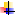 Срок обучения/количество часов4-7 классы9 классСрок обучения/количество часовКоличество часов (общее на 7 лет)Количество часов (в год)Максимальная нагрузка330 часов132 часаКоличество часов на аудиторную нагрузку132 часа66 часовКоличество часов на внеаудиторную (самостоятельную) работу198 часов66 часовНедельная аудиторная нагрузка1 час2 часаСамостоятельная работа (часов в неделю)1,5 часа1,5 часаКонсультации* (для учащихся 5-7 классов)6 часов (по 2 часа в год)2 часаИз вариативной части(часов в неделю)0,5 часаРаспределение по годамРаспределение по годамРаспределение по годамРаспределение по годамРаспределение по годамРаспределение по годамРаспределение по годамРаспределение по годамРаспределение по годамКласс123456789Продолжительность учебных занятий (в неделях)---33333333-33Количество часов на аудиторные занятия (в неделю)---1111-2Консультации (часов в год)----111-2Из вариативной части(часов в неделю)-0,50,5------ОценкаКритерии оценивания выступления5 («отлично»)Технически качественное и художественно осмысленное исполнение, отвечающее всем требованиям на данном этапе обучения5 «-» («пять минус»)Яркое убедительное художественное исполнение, совершенное в техническом отношении с небольшим недочетом4 «+» («четыре плюс»)Осмысленное в художественном плане исполнение, но несовершенное в техническом отношении 4 («хорошо»)Оценка отражает грамотное исполнение с небольшими недочетами (как в техническом плане, так и художественном смысле)4 «-»Маловыразительное исполнение произведения при выученном тексте3 «+»Маловыразительное исполнение с техническими неточностями3 («удовлетворительно)Невыразительное исполнение произведения с недостаточным чувством ансамбля3 «-»Исполнение с большим количеством недочетов, а именно: недоученный текст, слабая техническая подготовка, малохудожественная игра, отсутствие свободы игрового аппарата и т.д.2 («неудовлетворительно»)Комплекс серьезных недостатков, невыученный текст, отсутствие домашней работы, а также плохая посещаемость аудиторных занятий«зачет» (без отметки)Отражает достаточный уровень подготовки т исполнения на данном этапе обучения